.Restart: On the (6:00) wall, dance 16 counts on wall 3 & Restart the dance on the (9:00) wall.KICK & POINT & POINT, TOUCH, POINT; CROSS OUT, OUT, HEEL TWISTSHEEL JACK, CROSS OVER TRIPLE STEP; PADDLE ¼ TURN, BEHIND & CROSSRestart here on wall 3 & facing the (9:00) wall.HOP FORWARD, CLAP; HOP BACK, CLAP; SYNCOPATED K STEPSIDE TRIPLE STEP, ¼ TURN SIDE TRIPLE STEP, ¼ TURN SIDE TRIPLE STEP, COASTER STEPStart OverInquiries: (Larry Bass PH: 904-540-8445);E-mail: larrybass6622@comcast.net - 1639 Lemonwood Rd. Saint Johns, Fl. 32259Look At Me Now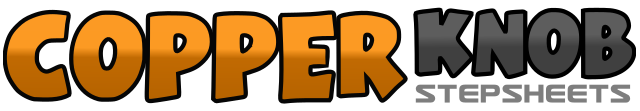 .......Count:32Wall:4Level:Intermediate.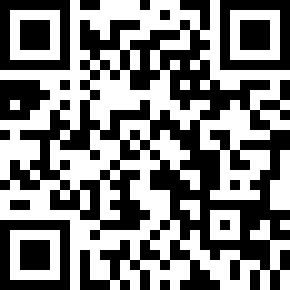 Choreographer:Larry Bass (USA) - February 2016Larry Bass (USA) - February 2016Larry Bass (USA) - February 2016Larry Bass (USA) - February 2016Larry Bass (USA) - February 2016.Music:Look at Me Now - Charlie PuthLook at Me Now - Charlie PuthLook at Me Now - Charlie PuthLook at Me Now - Charlie PuthLook at Me Now - Charlie Puth........1&2Kick R forward, Step R beside L, Point L to left&3Step L beside R, Point R to right&4Touch R beside L, Point R to right5&6Step R across L, Step L out & back, Step R out & back&7Twist L heel inward, Twist L heel back center stepping on L&8Twist R heel inward, Twist R heel back to center stepping on R1&2Step L across R, Step R to right, Touch L heel forward to left diagonal&Step L slightly back to left3&4Step R across L, Step L slightly to left, Step R across L5&6Touch L to left, Hitch L knee inward & turn ¼ turn right, Touch L to left	 (3:00)7&8Step L behind R, Step R to right, Step L across R&1Small hop R forward, Touch L beside R2Clap&3Small hop L back, Touch R beside L4Clap&5Small hop R forward to right diagonal, Touch L beside R&6Small hop L forward to left diagonal, Touch R beside L&7Small hop R back to right diagonal, Touch L beside R&8Small hop L back to left diagonal, Touch R beside L1&2Triple step R, L, R to right&Turn ¼ turn left on ball of R	 (12:00)3&4Triple step L, R, L to left&Turn ¼ turn left on ball of L	 (9:00)5&6Triple step R, L, R to right7&8Step L back, Step R beside L, Step L forward